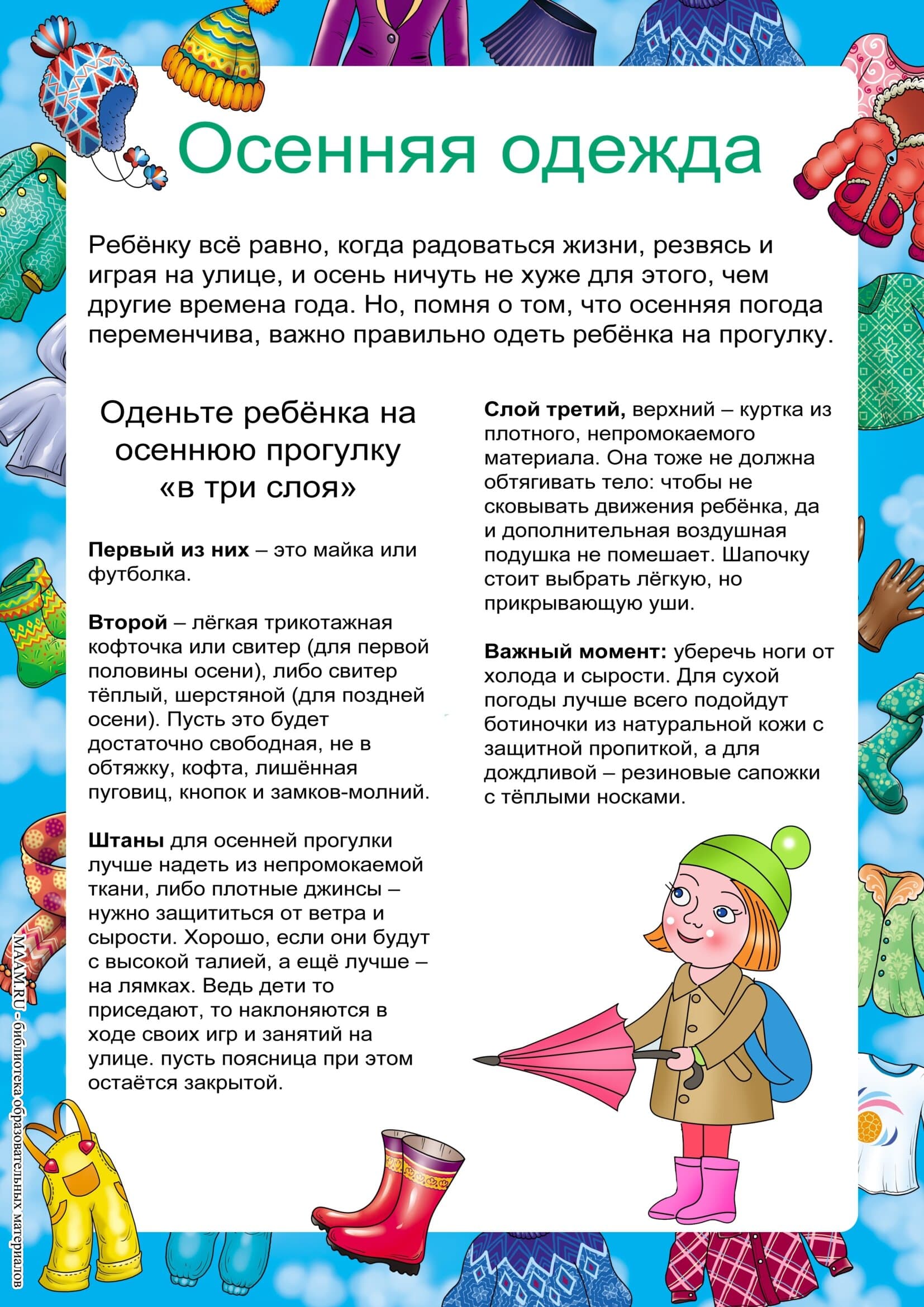 Выполнил воспитатель: Баутина Эльмира Алиевна